Publicado en Barcelona el 04/02/2019 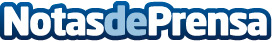 Comrimack amplía sus instalaciones mientras mantiene su colaboración con CEDECCOMRIMACK ALICANTE, S.L., es una empresa especializada en la distribución de productos de alimentación, zoosanitarios y complementos para mascotas. Creada hace más de 30 años en La Nucia (Alicante), entre otras marcas, la empresa es distribuidora oficial y en exclusiva de "Royal Canin" para perros y gatos en toda la provincia de AlicanteDatos de contacto:Pere Teres930330101Nota de prensa publicada en: https://www.notasdeprensa.es/comrimack-amplia-sus-instalaciones-mientras Categorias: Nacional Marketing Veterinaria Mascotas Recursos humanos Consumo http://www.notasdeprensa.es